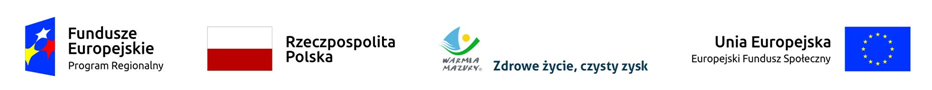 Załącznik nr 2c do rozeznaniaO-IV.272.10.2023Formularz rozeznania cenowego dotyczący tłumaczenia ustnego szeptanego oraz konsekutywnego z języka polskiego na język angielski 
i z języka angielskiego na język polski na potrzeby realizacji RPO WiM 2014-2020 podczas jednodniowych lub dwudniowych wydarzeń/spotkań.Koszt całkowity za wykonanie przedmiotu zamówienia, zgodnie ze szczegółowym opisem przedmiotu zamówienia, wg poniższej kalkulacji:* Ilości wskazane w tabeli są wielkościami orientacyjnymi.Wypełniony formularz cenowy należy przesłać za pośrednictwem poczty elektronicznej biurorpo@warmia.mazury.pl do dnia 20.03.2023r. do godziny 12:00	Oświadczam, że zapoznałem się z poniższą Klauzulą Informacyjną...............................................................                                                                                            podpis i imienna pieczątka osoby                                                                                                    upoważnionej do reprezentowania WykonawcyKLAUZULA INFORMACYJNADane wykonawcy Dane wykonawcy Dane wykonawcy Dane wykonawcy Dane wykonawcy 1Nazwa wykonawcy2Adres3Osoba do kontaktów roboczych4E-mailTel./faxLp.UsługaCena jednostkowa netto za 1 godzinę  tłumaczenia ustnegoCena jednostkowa brutto za 1 godzinę  tłumaczenia ustnegoIlość godzinRazem zł
brutto (Cena ofertowa) abcdef = d x e1tłumaczenie ustne z języka polskiego na język angielski oraz z języka angielskiego na język polski35*Zgodnie z obowiązkiem wynikającym z Rozporządzenia Parlamentu Europejskiego i Rady (UE) 2016/679 z dnia 27 kwietnia 2016r. w sprawie ochrony osób fizycznych w  związku z przetwarzaniem danych osobowych i w sprawie swobodnego przepływu takich danych (RODO), poniżej przekazujemy informacje dotyczące przetwarzania Pani/Pana danych osobowych. Dane te mogą dotyczyć tak samego Wykonawcy (osoby fizycznej prowadzącej działalność gospodarczą), jego pełnomocnika (osoby fizycznej), jak też informacji o osobach, które w swojej wycenie Wykonawca przedkłada celem przekania Zamawiajacemu oszacowanej usługi. Wobec powyższego na podstawie art. 13 RODO, Zamawiający poniżej informuje o sposobie i celu,  w jakim przetwarzane będą dane osobowe, a także  o przysługujących prawach, wynikających z regulacji o ochronie danych osobowychZgodnie z obowiązkiem wynikającym z Rozporządzenia Parlamentu Europejskiego i Rady (UE) 2016/679 z dnia 27 kwietnia 2016r. w sprawie ochrony osób fizycznych w  związku z przetwarzaniem danych osobowych i w sprawie swobodnego przepływu takich danych (RODO), poniżej przekazujemy informacje dotyczące przetwarzania Pani/Pana danych osobowych. Dane te mogą dotyczyć tak samego Wykonawcy (osoby fizycznej prowadzącej działalność gospodarczą), jego pełnomocnika (osoby fizycznej), jak też informacji o osobach, które w swojej wycenie Wykonawca przedkłada celem przekania Zamawiajacemu oszacowanej usługi. Wobec powyższego na podstawie art. 13 RODO, Zamawiający poniżej informuje o sposobie i celu,  w jakim przetwarzane będą dane osobowe, a także  o przysługujących prawach, wynikających z regulacji o ochronie danych osobowychAdministrator danychAdministratorem Pani/Pana danych osobowych w odniesieniu do zbioru „Regionalny Program Operacyjny Województwa Warmińsko-Mazurskiego na lata 2014-2020“ jest Województwo Warmińsko-Mazurskie reprezentowane przez Zarząd Województwa Warmińsko – Mazurskiego z siedzibą w Urzędzie Marszałkowskim Województwa Warmińsko-Mazurskiego w Olsztynie przy ul. Emilii Plater 1, 10-562 Olsztyn, będący Instytucją Zarządzającą Regionalnym Programem Operacyjnym Województwa Warmińsko – Mazurskiego na lata 2014-2020 (dalej: Instytucja Zarządzająca) oraz Beneficjenta Regionalnego Programu Operacyjnego. Administratorem danych osobowych w odniesieniu do zbioru „Centralny system teleinformatyczny wspierający realizację programów operacyjnych“ jest Minister właściwy do spraw rozwoju regionalnego.Inspektor Ochrony DanychSkontaktowanie się z osobą pełniącą u administratora funkcję Inspektora Ochrony Danych możliwe jest za pośrednictwem poczty elektronicznej pod adresem: iod@warmia.mazury.pl.Cel przetwarzaniaPani/Pana dane osobowe przetwarzane będą w celu: 1) związanym z przeprowadzeniem rozeznania cenowego rynku na tłumaczenie ustne szeptane oraz konsekutywne z języka polskiego na język angielski i z języka angielskiego na język polski na potrzeby realizacji RPO WiM 2014-2020 podczas jednodniowych lub dwudniowych wydarzeń/spotkań.2) wykonania przez Instytucję Zarządzającą  określonych prawem obowiązków w związku z realizacją umowy,i będą udostępniane podmiotom, organom i instytucjom, w tym Ministrowi właściwemu do spraw rozwoju regionalnego, którym Administrator jest zobowiązany lub upoważniony udostępnić dane osobowe na podstawie powszechnie obowiązujących przepisów prawa oraz specjalistycznym podmiotom realizującym badania ewaluacyjne, kontrole i audyt w ramach RPO WiM 2014-2020, w szczególności na zlecenie Instytucji Zarządzającej lub Beneficjenta.Podstawy prawnePodstawą przetwarzania Pani/Pana danych osobowych jest: 1) w celu związanym z przeprowadzeniem rozeznania cenowego rynku na tłumaczenie ustne szeptane oraz konsekutywne z języka polskiego na język angielski i z języka angielskiego na język polski na potrzeby realizacji RPO WiM 2014-2020 podczas jednodniowych lub dwudniowych wydarzeń/spotkań art. 6 ust.1 lit. c) Rozporządzenia Parlamentu Europejskiego i Rady UE 2016/679 z dnia 27 kwietnia 2016 r. w sprawie ochrony osób fizycznych w związku z przetwarzaniem danych osobowych i w sprawie swobodnego przepływu takich danych oraz uchylenia dyrektywy 95/46/WE,2) art. 9 ust. 2 lit. g Rozporządzenia Parlamentu Europejskiego i Rady (UE) 2016/679 z dnia 27 kwietnia 2016r. w sprawie ochrony osób fizycznych w  związku z przetwarzaniem danych osobowych i w sprawie swobodnego przepływu takich danych oraz uchylenia dyrektywy 95/46/WE (ogólne rozporządzenie o ochronie danych) w związku z koniecznością wypełnienia przez instytucję Zarządzającą  obowiązków prawnych ciążących na niej w związku z realizacją Regionalnego Programu Operacyjnego Województwa Warmińsko-Mazurskiego na lata 2014-2020 (dalej: RPO WiM 2014-2020), które zostały określone przepisami m.in. niżej wymienionych aktów prawnych: a) Rozporządzenia Parlamentu Europejskiego i Rady (UE) nr 1303/2013 z dnia 17 grudnia 2013r. ustanawiającego wspólne przepisy dotyczące Europejskiego Funduszu Rozwoju Regionalnego, Funduszu Społecznego, Funduszu Spójności, Europejskiego Funduszu Rolnego na rzecz Rozwoju Obszarów Wiejskich oraz Europejskiego Funduszu Morskiego i Rybackiego oraz ustanawiającego przepisy ogólne dotyczące Europejskiego Funduszu Rozwoju Regionalnego, Europejskiego Funduszu Społecznego, Funduszu Spójności i Europejskiego Funduszu Morskiego i Rybackiego oraz uchylającego rozporządzenie Rady (WE) nr 1083/2006, b) Rozporządzenia Parlamentu Europejskiego i Rady (UE) nr 1304/2013 z dnia 17 grudnia 2013r. w sprawie Europejskiego Funduszu Społecznego i uchylającego rozporządzenie Rady (WE) nr 1081/2006, c) Ustawy z dnia 11 lipca 2014r. o zasadach realizacji programów w zakresie polityki spójności finansowanych w perspektywie finansowej 2014-2020, d) Rozporządzenia wykonawczego Komisji (UE) nr 1011/2014 z dnia 22 września 2014r. ustanawiającego szczegółowe przepisy wykonawcze do rozporządzenia Parlamentu Europejskiego i Rady (UE) nr 1303/2013 w odniesieniu do wzorów służących do przekazywania Komisji określonych informacji oraz szczegółowe przepisy dotyczące wymiany informacji między beneficjentami a instytucjami zarządzającymi, certyfikującymi, audytowymi i pośredniczącymi.Odbiorcy danychOdbiorcami Pani/Pana danych osobowych będą podmioty, organy i instytucje, w tym Ministrowi właściwemu do spraw rozwoju regionalnego, którym Administrator jest zobowiązany lub upoważniony udostępnić dane osobowe na podstawie powszechnie obowiązujących przepisów prawa oraz specjalistycznym podmiotom realizującym badania ewaluacyjne, kontrole i audyt w ramach RPO WiM 2014-2020, w szczególności na zlecenie Instytucji Zarządzającej lub Beneficjenta.Przekazywanie danych poza Europejski Obszar EkonomicznyPani/Pana dane osobowe nie będą przekazywane do państwa trzeciego lub organizacji międzynarodowej.Prawa związane z przetwarzaniem danychMa Pani/Pan następujące prawa związane z przetwarzaniem danych osobowych: 1)  w celu związanym z przeprowadzeniem rozeznania cenowego rynku na tłumaczenie ustne szeptane oraz konsekutywne z języka polskiego na język angielski i z języka angielskiego na język polski na potrzeby realizacji RPO WiM 2014-2020 podczas jednodniowych lub dwudniowych wydarzeń/spotkańPrawo dostępu do treści Pani/Pana danych osobowych Prawo do sprostowania Pani/Pana danych osobowych*, Prawo do ograniczenia przetwarzania Pani/Pana danych osobowych, z zastrzeżeniem przypadków, o których mowa w art. 18 ust. 2 RODO**Prawo do wniesienia skargi do organu nadzorczego (tj.: do Prezesa Urzędu Ochrony Danych Osobowych.Nie ma Pani/Pan następujących praw związanych z przetwarzaniem danych osobowych: Prawo do usunięcia Pani/Pana danych osobowychPrawo do przenoszenia Pani/Pana danych osobowych,Prawo do wniesienia sprzeciwu wobec przetwarzania Pani/Pana danych osobowych 2) w celu związanym z wykonaniem przez Instytucję Zarządzającą  określonych prawem obowiązków w związku z realizacją umowy Prawo dostępu do treści Pani/Pana danych osobowych Prawo do sprostowania Pani/Pana danych osobowych*, Prawo do ograniczenia przetwarzania Pani/Pana danych osobowych, z zastrzeżeniem przypadków, o których mowa w art. 18 ust. 2 RODO**Prawo do wniesienia skargi do organu nadzorczego (tj.: do Prezesa Urzędu Ochrony Danych Osobowych, Prawo do przenoszenia Pani/Pana danych osobowychNie ma Pani/Pan następujących praw związanych z przetwarzaniem danych osobowych: Prawo do usunięcia Pani/Pana danych osobowychPrawo do wniesienia sprzeciwu wobec przetwarzania Pani/Pana danych osobowychObowiązek podania danychPodanie przez Panią/Pana danych osobowych jest dobrowolne, lecz niezbędne do: 1) w celu związanym z przeprowadzeniem rozeznania cenowego rynku na tłumaczenie ustne szeptane oraz konsekutywne z języka polskiego na język angielski i z języka angielskiego na język polski na potrzeby realizacji RPO WiM 2014-2020 podczas jednodniowych lub dwudniowych wydarzeń/spotkań: Przeprowadzenia rozeznania cenowego rynku. W przypadku niepodania danych nie będzie możliwy udział Pani/Pana w rozeznaniu cenowym rynku.2) w celu związanym z wykonaniem przez Instytucję Zarządzającą  określonych prawem obowiązków w związku z realizacją umowy: udziału w realizacji umowy w ramach Regionalnego Programu Operacyjnego Województwa Warmińsko – Mazurskiego na lata 2014-2020Informacje dotyczące profilowania i zautomatyzowanemu podejmowaniu decyzjiPani/Pana dane osobowe nie podlegają zautomatyzowanemu podejmowaniu decyzji, w tym profilowaniu.Okres przechowywania danychPani/Pana dane osobowe będą przechowywane: zgodnie z Rozporządzeniem Prezesa Rady Ministrów z dnia 18 stycznia 2011 r. w sprawie instrukcji kancelaryjnej, jednolitych rzeczowych wykazów akt oraz instrukcji w sprawie organizacji i zakresu działania archiwów zakładowych (Dz.U. z 2011 Nr 14 poz. 67 ze zm.) do momentu upływu przedawnienia roszczeń do czasu, o którym mowa w art. 140 Rozporządzenia  Parlamentu Europejskiego I Rady (UE) Nr 1303/2013 z dnia 17 grudnia 2013r. z późn. zm. do czasu akceptacji sprawozdania końcowego z realizacji Regionalnego Programu Operacyjnego Województwa Warmińsko-Mazurskiego na lata 2014-2020 przez Komisję Europejską w zależności od tego, które zdarzenie nastąpi jako ostatnie